APPENDIX ABiography– Jackie BallardJackie Ballard was born in Dunoon, Scotland. Her family moved when she was 10 to South Wales, where she studied at Monmouth School for Girls.   She then read social psychology at the London School of Economics.   She had careers in Social Work and Further Education from 1974-1992. She was Leader of South Somerset District Council (1987-1991) and Deputy Leader of Somerset County Council (1993-1997). Jackie was the Member of Parliament for Taunton from 1997 to 2001.After losing her seat, Jackie spent 9 months studying in Iran, before being appointed Director General of the RSPCA in September 2002 where she stayed for 5 years.   She was then Chief Executive of Action on Hearing Loss until September 2012. She was then appointed as Chief Executive of Womankind Worldwide and has been a Board member of the Independent Parliamentary Standards Authority.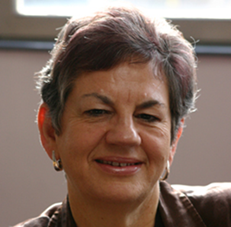 